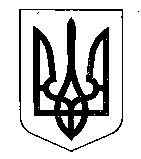 МІНІСТЕРСТВО ФІНАНСІВ УКРАЇНИНАКАЗ  від ______________                           Київ                                   № __________ Про затвердження Змін до   додатків до Податкової декларації з податку на прибуток підприємствВідповідно до пункту 46.6 статті 46 глави 2 розділу ІІ Податкового кодексу України та підпункту 5 пункту 4 Положення про Міністерство фінансів України, затвердженого постановою Кабінету Міністрів України від 20 серпня 2014 року № 375,НАКАЗУЮ:1. Затвердити Зміни до додатків до Податкової декларації з податку на прибуток підприємств, затвердженої наказом Міністерства фінансів України від 20 жовтня 2015 року № 897, зареєстрованим у Міністерстві юстиції України 11 листопада 2015 року за № 1415/27860 (у редакції наказу Міністерства фінансів України від 20 лютого 2023 року № 101), що додаються.2. Департаменту податкової політики Міністерства фінансів України в установленому порядку забезпечити:подання цього наказу на державну реєстрацію до Міністерства юстиції України;оприлюднення цього наказу.3. Цей наказ набирає чинності з дня його офіційного опублікування. 4. Контроль за виконанням цього наказу покласти на заступника Міністра фінансів України Воробей С. І. та Голову Державної податкової служби України.Міністр                                                                                      Сергій МАРЧЕНКО   